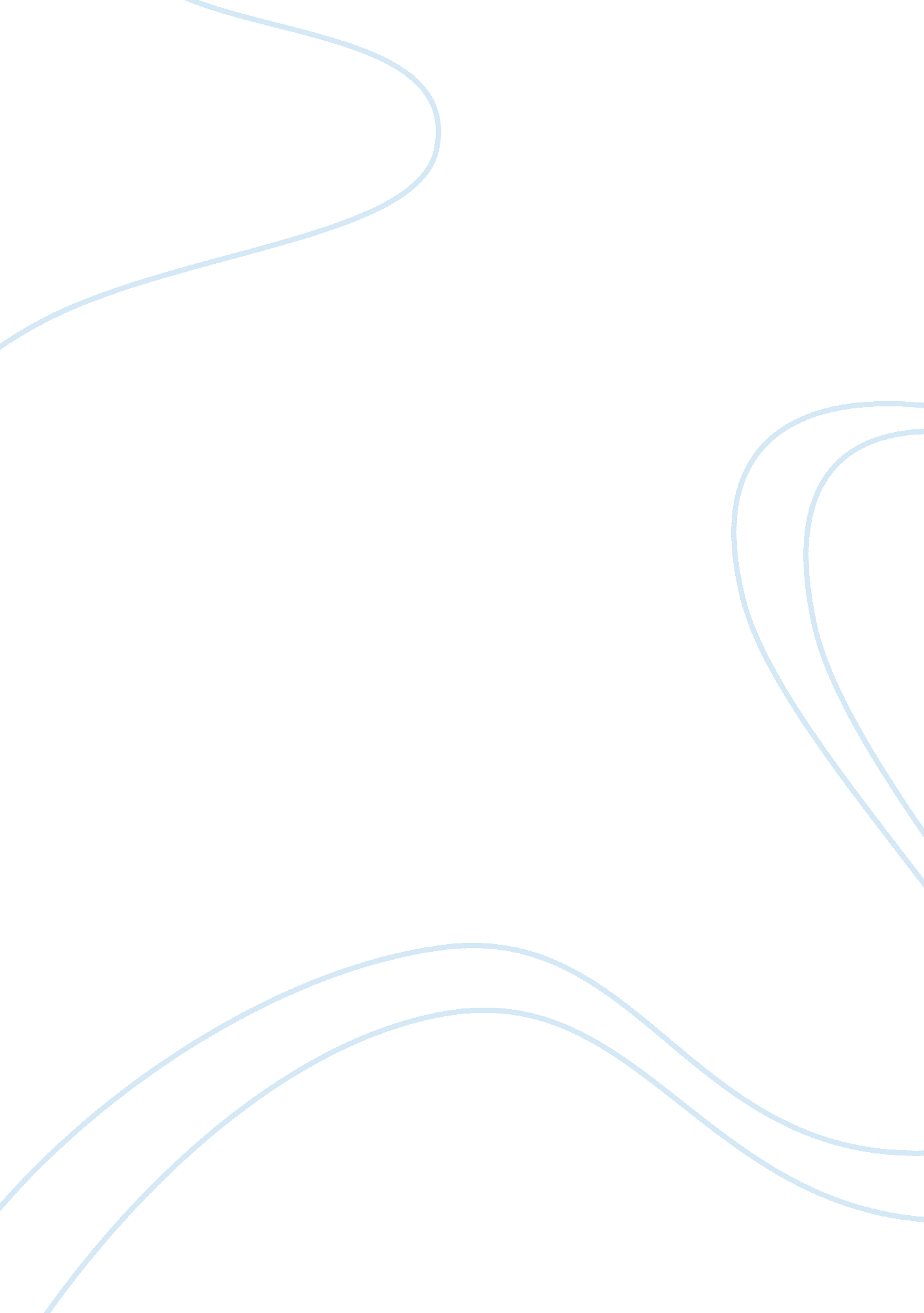 Gift of the holy spirit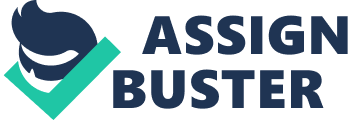 The Holy Spirit is a gift from God that sh ows our genuineness for him and our love for him. Holy Spirit is Gods guarantee of the inheritance he has promised us. Acts 1: 4-5 “ On one occasion, while he was eating with them, he gave them this command: Do not leave Jerusalem, but wait for the gift my Father promised, which you have heard me speak about. For John baptized with water, but in a few days you will be baptized with the Holy Spirit. ” Acts 2: 1-4 “ When the day of Pentecost came, they were all together in one place. Suddenly a sound like the blowing of a violent wind came from heaven and filled the whole house where they were sitting. They saw what seemed to be tongues of fire that separated and came to rest on each of them. All of them were filled with the Holy Spirit and began to speak in other tongues as the Spirit enabled them. ” *Baptism of the Holy Spirit leads to this gift of tongues. It is an evidence of the dwelling of the Holy Spirit in you. **Reasons for Tongues** Initial sign of baptism of the Holy Spirit. -Supernatural evidence of spirits indwelling . Spiritual Edification -Helps you build up, or “ recharge” in the Lord “ For anyone who speaks in a tongue does not speak to men but to God. He utters mysteries with his spirit. ” 1 Corinthians 14: 2 “ He who speaks in a tongue edifies himself, but he who prophesies edifies the church. ” Corinthians 14: 4 Reminds us of the Spirits indwelling presence -Not only is it an evidence but it is a continuing experience -Assists us in worship, helps us to never dry up. Helps pray in line with Gods will for us - Keeps selfishness out of prayer. When praying in tongues…It is your spirit praying by the Holy Spirit within you. Holy Spirit gives you the utterance and we speak it through our spirit. Stimulates our faith. -Helps us trust God more fully. 6. Keeping free from contamination of the world. -Speak to yourself in ungodly times. Enables us to pray for the unknown -We can be praying for things we would never know or understand. -Holy Spirit uses our voice and our prayers for others. 8. Gives spiritual refreshing -gives you peace and “ rest”. Giving thanks give thanks in tongues but not in front of those who are unlearned in the spiritual things for this will not help them or edify them. Tongues in your private life is separated from public life. -A tongue with interpretation is equivalent to prophecy. If there is no interpretation, it is meant for your private life in prayer. “ If anyone speaks in a tongue, two- or more at the most three- should speak, one at a time, and someone must interpret. If there is no interpreter, the speaker should keep quiet in the church and speak to himself and God. ” 1 Corinthians 14: 27-28 